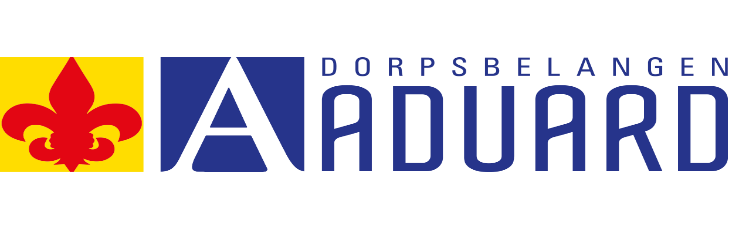 Aanvraagformulier (2 pagina’s) voor een bijdrage uit het Dorpsbudget Aduard, ronde voorjaar 2024(vóór 1 maart 2024 mailen aan postbus@dorpsbelangenaduard.nl of sturen aan Dorpsbelangen Aduard, Hofstraat 47, 9831RB Aduard) We komen graag meer te weten over uw initiatief. Wat is de korte naam van uw initiatief?Welke doelgroep wilt u bereiken?Heeft uw initiatief een openbaar karakter?
Is uw initiatief niet-commercieel van aard?Wanneer start uw initiatief? 
Wanneer eindigt uw initiatief? Waar vindt uw initiatief plaats?Wat kost het totale initiatief?
Hoeveel subsidie vraagt u aan? 
Kunt u als bijlage een begroting meesturen?We komen graag meer te weten over het doel van uw initiatief.Hoe draagt uw initiatief bij aan de leefbaarheid in Aduard?
_____________________________________________________________________
3. Tot slot willen we graag beschikken over uw contactgegevens.
Door welke organisatie, groep bewoners of individu wordt deze aanvraag ingediend?
Wat zijn uw contactgegevens?
Naam:
Adres:E-mail:Telefoon: 
Wat is uw rekeningnummer?IBAN: Ondertekening
Hiermee verklaar ik dat bovenstaande informatie correct is.Plaats: 									Datum:
Handtekening: